Πρόσκληση στο Φεστιβάλ Διά Βίου Μάθησης της Κορίνθου Πόλης που Μαθαίνει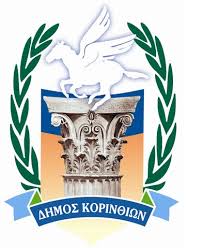 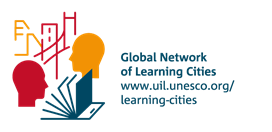 Ο Δήμαρχος Κορινθίων κ. Βασίλειος Νανόπουλος και η Ομάδα της Κορίνθου για το Παγκόσμιο Δίκτυο της UNESCO των Πόλεων που Μαθαίνουν σας προσκαλούν να συμμετάσχετε στο:ΦΕΣΤΙΒΑΛ ΔΙΑ ΒΙΟΥ ΜΑΘΗΣΗΣ ΤΗΣ ΚΟΡΙΝΘΟΥ ΠΟΛΗΣ ΠΟΥ ΜΑΘΑΙΝΕΙπου θα πραγματοποιηθεί τοΣάββατο, 10 Ιουλίου 202118.45-23.15στο Ανοιχτό Θέατρο Αγίας Άννας του Δήμου ΚορινθίωνΜε εκτίμηση,Ο Δήμαρχος ΚορινθίωνΒασίλειος Νανόπουλος